CONTACT INFO:Read my Blog at http://huffsblog.weebly.com				                                                                                           Email me at john.huff@cobbk12.org Materials Needed:Binder, loose-leaf paper, dividersPencils, pens, highlighters, colored pencils Composition or Spiral notebookScientific Calculator (Preferred TI 36X Pro)Rules and Regulations:Be on time!	 Be prepared!	Come prepared for class. Bring all of the materials listed above and your assignments.Be responsible! If you must miss class, it is your responsibility to get missed assignments.  Be here! Daily attendance is essential for success. Class discussions are instrumental to the learning process. Math is a subject that builds on previously learned concepts. Any tests that have to be made up must be done before or after school. Drinks with tops only- keep the top on when not consuming.Respect-Teacher, fellow classmates, property, school rulesGrade Categories: 50% Summative (tests)30% Formative (quizzes and homework) 20% EOCExtra Help:  Mornings daily 7:40 – 8:10.  Other times by appointment!  These times may change if there are meetings, conferences, etc.Retesting:  If you score below a 70 on a unit test, you may retake the test. Retests must be done during tutoring hours.  The MAXIMUM SCORE you can earn on a RETEST is an 80.   How to be successful in my class:Please come to class on time and prepared to learn! Keep up with your assignments, and do not wait until the day before a test to get needed help. Be respectful of the learning environment and courteous to all other students. Sleep, texting, playing games in class are probably not going to help you. Listening to music might not be conducive either!It is standard practice in the math classroom for students to show their work! Answers alone are unacceptable. Students must be able to justify their solutions and teachers must be able to assess student understanding. Therefore, all steps (or a written explanation) should accompany each problem. It is the student’s responsibility to complete any missed assignments. Students should check with the teacher, the blog, or fellow students to keep updated on previous assignments. The make-up policy in the student handbook will be followed. Any work missed due to an unexcused absence will receive a 0 in the gradebook and cannot be made up. A grade of 0 will be recorded for excused absences too until the assignment is made up. Dear Parent(s), 	The best way to study math is to work problems. Reading over old work/notes in not enough. Students should work review problems and re-work quiz problems when preparing for tests. Vocabulary is an essential component to learning math; therefore, attention should be given to making sure your student understands mathematical vocabulary.	After you have read this syllabus and course description completely, please take the time to visit my blog at huffsblog.weebly.com (or scan the QR code below with your phone or tablet). On my blog, please click ‘Parent Information Form’, and fill in the information so that I can be in touch with you if needed. Please be sure to get your Synergy code so you can view your child’s grades and attendance on-line.  Your child has a code also. If you have further questions or concerns about your child’s progress, please email me at john.huff@cobbk12.org. Thank you for your time. I look forward to possibly meeting each of you and to an exciting semester!								John HuffQR Code to my blog: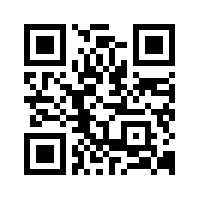 